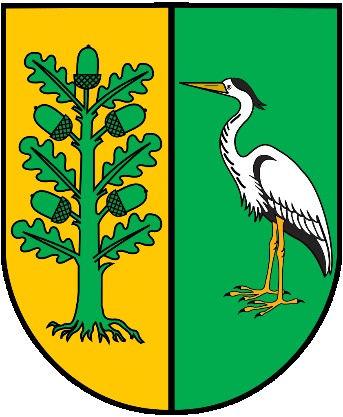 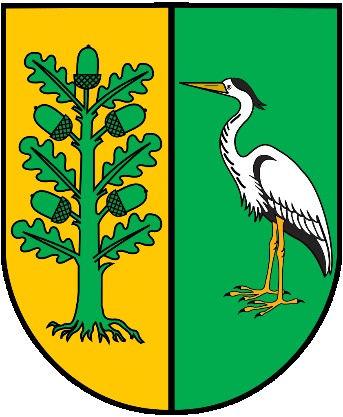 URZĄD GMINY BIAŁE BŁOTA Sprawozdanie z realizacji Rocznego Programu współpracy 
Gminy Białe Błota z organizacjami pozarządowymi oraz innymi podmiotami prowadzącymi działalność pożytku publicznego za rok 2022WSTĘP  Zgodnie z art. 5a ust. 1 ustawy z dnia 24 kwietnia 2003 roku o działalności pożytku publicznego i o wolontariacie (tekst jednolity Dz. U. z 2023 r. poz. 571 ), zwanej dalej „ustawą”, organ stanowiący jednostki samorządu terytorialnego zobowiązany jest do uchwalenia rocznego programu współpracy, zwanego dalej „programem”, z organizacjami pozarządowymi oraz innymi podmiotami prowadzącymi działalność pożytku publicznego, o których mowa  w art. 3 ust. 3 ustawy zwanymi dalej „organizacjami”. Funkcją programu jest określenie  m.in. zakresu zasad czy też form działań podejmowanych pomiędzy Gminą Białe Błota  a funkcjonującymi na jej terenie organizacjami, aby wzajemnie uzupełniać się, a także efektywniej i skuteczniej realizować cel nadrzędny, jakim jest kształtowanie społeczeństwa obywatelskiego, zaspokajanie potrzeb oraz podnoszenie poziomu życia mieszkańców.  „Roczny Program współpracy Gminy Białe Błota na 2022 r. z organizacjami pozarządowymi oraz podmiotami, o których mowa w art. 3 ust. 3 ustawy z dnia 24 kwietnia 2003 r.  o działalności pożytku publicznego i o wolontariacie”, został przyjęty w dniu 16 listopada 2021 r. Uchwałą 
Nr RGK.0007.124.2021 Rady Gminy Białe Błota. Przyjęcie programu było poprzedzone konsultacjami zgodnie  z Uchwałą Nr III/13/2010 z dnia 10 grudnia 2010 r. Rady Gminy Białe Błota w sprawie określenia szczegółowego sposobu konsultowania z radą działalności pożytku publicznego lub organizacjami pozarządowymi i podmiotami wymienionymi w art. 3 ust. 3 ustawy z dnia 24 kwietnia 2003 r. o działalności pożytku publicznego i o wolontariacie projektów aktów prawa miejscowego w dziedzinach dotyczących działalności statutowej tych organizacji. W tym celu Program został zamieszczony na stronie internetowej Gminy,  w Biuletynie Informacji Publicznej Gminy Białe Błota oraz na tablicy ogłoszeń. Zainteresowane organizacje miały możliwość wyrażenia swojej opinii oraz wnoszenia poprawek do przygotowanego projektu. Uwagi do projektu nie wniosła żadna organizacja.    	I. 	CEL, ZASADY I FORMY WSPÓŁPRACY Program określał zasady, zakres i formy współpracy Gminy Białe Błota z tzw. trzecim sektorem. Znalazły się w nim również priorytetowe zadania publiczne, których realizacja związana była 
z dofinansowaniem z budżetu Gminy Białe Błota. CEL Celem nadrzędnym programu było zapewnienie efektywnego wykonania zadań publicznych gminy wynikających z przepisów prawa, poprzez włączenie organizacji w ich realizację oraz budowanie i umacnianie partnerstwa pomiędzy gminą, a organizacjami pozarządowymi.  Celami szczegółowymi podjętej współpracy były: poprawa jakości życia mieszkańców gminy, poprzez pełniejsze zaspokajanie ich potrzeb; aktywizacja społeczności lokalnej, zwiększanie jej udziału w rozwiązywaniu problemów lokalnych; uzupełnienie usług świadczonych przez gminę; promowanie aktywności społecznej i wzmacnianie potencjału organizacji pozarządowych; otwarcie na innowacyjność i konkurencyjność w wykonaniu zadań publicznych; efektywne wydatkowanie środków publicznych w zaspokajaniu zbiorowych potrzeb; wzmocnienie stabilności i odpowiedzialności organizacji w zakresie prowadzonych działań; wzrost świadomości społecznej na temat roli i działalności organizacji.ZASADY  Współpraca Gminy Białe Błota z organizacjami  odbywała się w oparciu o następujące zasady:  pomocniczości - co oznacza, że Gmina zleciła realizację swoich zadań publicznych organizacjom, gwarantującym wykonanie ich w sposób profesjonalny, efektywny, oszczędny i terminowy,  suwerenności stron - co oznacza, że stosunki pomiędzy Gminą a organizacjami kształtowane były z poszanowaniem wzajemnej autonomii i niezależności swojej działalności statutowej, partnerstwa - co oznacza, że Gmina gwarantowała organizacjom m.in. udział w planowaniu realizowanych zadań, określeniu sposobu ich realizacji, rozeznawaniu i definiowaniu problemów mieszkańców, proponowaniu zasad współpracy, efektywności - co oznacza, że Gmina oraz organizacje wspólnie dążyły do osiągnięcia najlepszych rezultatów podczas wykonywania zadań publicznych, mając na uwadze oszczędność środków publicznych i celowość realizowanych zadań, uczciwej konkurencji - co oznacza, że Gmina zapewniając równe szanse wszystkim organizacjom udostępniała informacje o celach, efektach współpracy, wysokości środków finansowych zaplanowanych w budżecie Gminy na realizację zadań publicznych oraz kryteriach stosowanych przy wyborze ofert w konkursach, jawności – co oznacza, że wszystkie możliwości współpracy Gminy z organizacjami były powszechnie dostępne, jasne w zakresie stosowanych procedur i kryteriów podejmowania decyzji.  FORMY WSPÓŁPRACY Na przestrzeni ostatnich lat można zauważyć, iż działalność organizacji pozarządowych znacząco wpłynęła na jakość życia w Gminie Białe Błota. Poprzez realizowanie w 2022 roku własnych inicjatyw, jak również wspieranie przedsięwzięć władz Gminy, organizacje w istotny sposób wzbogaciły możliwości działania samorządu na rzecz mieszkańców. Współpraca pomiędzy Gminą Białe Błota a organizacjami w sferze realizacji zadań publicznych, odbywała się w szczególności w formach:  zlecania organizacjom realizacji zadań publicznych na zasadach określonych w ustawie; realizacji wspólnych projektów i inicjatyw na rzecz społeczności lokalnej; wzajemnego informowania się o planowanych kierunkach działalności, poprzez: publikowanie na stronach internetowych Gminy ważnych dla podmiotów informacji, publikowanie informacji o planowanych lub realizowanych przez podmioty zadaniach sfery publicznej, sprawowania patronatu przez Wójta Gminy Białe Błota nad przedsięwzięciami organizowanymi przez organizacje.  	II. 	ZADANIA PRIORYTETOWE Gmina Białe Błota w 2022 r. wspierała działalność organizacji w zakresie: pomocy społecznej; upowszechniania kultury fizycznej; upowszechniania kultury, sztuki, ochrony dóbr kultury i dziedzictwa narodowego; ratownictwa i ochrony ludności. W każdym z powyższych obszarów wskazano szczegółowe zadania priorytetowe. Zgodnie 
z ustawą, organizacje miały do wyboru jeden ze wskazanych poniżej sposobów ubiegania się o dotację: w trybie konkursowym, w trybie bezkonkursowym: w trybie tzw. „małego grantu”, o którym mowa w art. 19a ustawy - dla zadań trwających nie dłużej niż 90 dni. W związku z powyższym zostały ogłoszone przez Wójta Gminy Białe Błota dwa otwarte konkursy ofert na wykonanie zadań publicznych w 2022 r. oraz podano dwie informacje do publicznej wiadomości o możliwości składania ofert w ramach małych grantów.  Ogłoszenia umieszczono w Biuletynie Informacji Publicznej Urzędu Gminy Białe Błota, na stronie internetowej www.bialeblota.pl oraz na tablicy informacyjnej Urzędu Gminy Białe Błota. 
Jeden otwarty konkurs na wykonanie zadań publicznych w 2022 r. został ogłoszony przez Kierownika Gminnego Ośrodka Pomocy Społecznej w Białych Błotach, który opublikowano na tablicy ogłoszeń oraz w Biuletynie Informacji Publicznej GOPS.Koszt całkowity zrealizowanych zadań zaplanowano na kwotę 790.300,00 zł. Zestawienie planowanych, przekazanych oraz wykorzystanych środków w ramach ogłoszonych konkursów i małego grantu *dane na dzień 29.05.2023 r. Łącznie w okresie sprawozdawczym złożono 21 ofert, w tym:  w trybie konkursowym 12 ofert,  w trybie pozakonkursowym 9 ofert.Mimo trwającego w roku 2022 stanu epidemicznego wywołanego COVID-19 żadna 
z organizacji po podpisaniu umowy nie zrezygnowały z realizacji zadań publicznych. Dodatkowo należy podkreślić, że rok 2022 we współpracy Gminy Białe Błota z sektorem pozarządowym był rokiem nowych wyzwań związanych z wybuchem konfliktu zbrojnego na terytorium Ukrainy i koniecznością wypracowania nowych rozwiązań oraz metod współpracy na rzecz pomocy obywatelkom i obywatelom Ukrainy, którzy przyjechali do naszej gminy. Odpowiedzią na zaistniałą sytuację było wzięcie pod uwagę w zaplanowanych zadaniach przez organizacje pozarządowe działań skierowanych również dla przebywających w Gminie Białe Błota obywateli Ukrainy. 	III. 	WSPÓŁPRACA FINANSOWA  OTWARTE KONKURSY OFERT Wójt Gminy Białe Błota ogłosił dwa konkursy na realizację zadań publicznych w 2022 r. w zakresie: Ogłoszenie Nr 3/2021 z dnia 23.11.2021 r. w zakresie ratownictwa i ochrony ludności w 2022 r.  ostateczny termin składania ofert: do dnia 15.12.2021 r. złożono 2 oferty.  rozstrzygnięcie konkursu: 28.12.2021 r. podpisano 2 umowy z organizacjami. Ogłoszenie nr 1/2022 z dnia 10.03.2022 r. w zakresie wspierania  i upowszechniania kultury fizycznej. ostateczny termin składania ofert: do dnia 4.04.2022 r..  złożono 9 ofert. rozstrzygnięcie konkursu: 20.04.2022 r.  podpisano 9 umów z organizacjami. Kierownik Gminnego Ośrodka Pomocy Społecznej w Białych Błotach działający z upoważnienia Wójta Gminy Białe Błota ogłosił zarządzeniem nr 24/2021 z dnia 25.11.2021 otwarty konkurs ofert na realizację zadania publicznego z zakresu pomocy społecznej pn.: „Udzielenie schronienia wraz z wyżywieniem osobom bezdomnym z terenu Gminy Białe Błota w okresie od 01.01.2022 r. do 31.12.2022 r.” W zakres ogłoszenia weszły dwa rodzaje zadań:  udzielenie schronienia wraz  z wyżywieniem w schronisku dla osób bezdomnych, udzielenie schronienia wraz z wyżywieniem w schronisku dla osób bezdomnych z usługami opiekuńczymi.ostateczny termin składania ofert do dnia 17.12 2021 r. złożono 1 ofertę rozstrzygnięcie konkursu: 21.12. 2021 r. podpisano 1 umowę z organizacją. TRYB MAŁYCH ZLECEŃ – POSTĘPOWANIE BEZKONKURSOWE Wójt Gminy Białe Błota ogłosił dwukrotnie nabór ofert na realizację zadań publicznych 
w 2022 r. w ramach małego grantu w zakresie: wspierania i upowszechniania kultury fizycznejzłożono 3 ofertpodpisano 3 umowyw zakresie upowszechniania kultury, sztuki, ochrony dóbr kultury i dziedzictwa narodowegozłożono 6 ofertpodpisano 4 umowy REALIZACJA ZADAŃ GMINY BIAŁE BŁOTA W 2022 ROKU W POSZCZEGÓLNYCH ZAKRESACH: Ratownictwo i ochrona ludności Wysokość przewidzianej dotacji 250.000,00 zł Celem konkursu było zapewnienie efektywnego wykonania zadania publicznego na rzecz mieszkańców gminy, w szczególności: zwiększenie bezpieczeństwa przeciwpożarowego, szerzenie i pogłębianie wiedzy wśród dzieci, młodzieży i dorosłych mieszkańców Gminy Białe Błota o ochronie przeciwpożarowej oraz  zapobieganiu pożarom. Zadanie z zakresu ratownictwa i ochrony ludności na terenie Gminy Białe Błota w roku 2022 było realizowane poprzez działania: upowszechnianie wiedzy  wśród mieszkańców w zakresie bezpieczeństwa  
i ochrony przeciwpożarowej; poprawę bezpieczeństwa przeciwpożarowego; prowadzenie działań ratowniczych; usuwanie skutków zdarzeń w szczególności po przejściu anomalii pogodowych; ewakuacja poszkodowanych lub zagrożonych ludzi i zwierząt oraz mienia; utrzymanie gotowości operacyjnej sprzętu ratowniczego; gaszenie pożarów. Organizacje po podpisaniu umów przystąpiły do realizacji zadań publicznych zawartych 
w złożonych w ofertach na 2022 r. Obie organizacje złożyły sprawozdania w wymaganych terminach. Organizacje dokonały zwrotu niewykorzystanej części dotacji w wysokości ogółem 4.239,83 zł.Wspieranie i upowszechnianie kultury fizycznej  Wysokość przewidzianej dotacji 400.000,00 zł Celem konkursu było zapewnienie efektywnego wykonania zadania publicznego na rzecz mieszkańców gminy, w szczególności:  włączanie w jego realizację organizacji pozarządowych i pełniejsze zaspokojenie potrzeb aktywności sportowych oraz poziomu życia mieszkańców gminy;  wzbogacenie oferty sportowej w Gminie Białe Błota.  Zadanie z zakresu wspierania i upowszechniania kultury fizycznej na terenie Gminy Białe Błota w roku 2022 było realizowane poprzez działania:  promocję sportu i aktywnego stylu życia;  umożliwienie dostępu do różnorodnych form uprawiania sportu mieszkańcom Gminy Białe Błota w tym osobom niepełnosprawnym;  szkolenie i udział w zawodach w ramach rozgrywek własnych oraz prowadzonych przez polskie i okręgowe związki sportowe;  utrzymanie i rozwój bazy sportowej związanej z organizacją imprez sportowych dla mieszkańców Gminy Białe Błota. W ramach otwartego konkursu ofert podpisano 9 umów z organizacjami na łączną kwotę 352.500,00 zł. W trybie małych zleceń podpisano 3 umowy na łączną kwotę 24.900,00 zł. Wszystkie organizacje po zrealizowanych zadaniach publicznych złożyły wymagane sprawozdania. Dwie organizacje dokonały w rozliczeniu zwrotu nie wydatkowanej dotacji: Wiejski Klub Sportowy O.R.I. w wysokości 600,00 zł oraz Stowarzyszenie „Nasz Murowaniec” w wysokości 722,50 zł. Kultura, sztuka, ochrona dóbr kultury i dziedzictwa narodowego  Wysokość przewidzianej dotacji: 60.000,00 zł  W roku 2022 realizacja zadań publicznych przez organizacje w powyższym zakresie odbyła się na podstawie  art. 19a ustawy tzw. małych zleceń. Dwie złożone oferty przez organizacje zostały odrzucone ze względu na brak wystarczających przesłanek do możliwości realizacji zadania publicznego w zakresie kultury, sztuki, ochrony dóbr kultury i dziedzictwa narodowego.Wszystkie organizacje, z którymi podpisano umowy zrealizowały swoje zadania rozliczając się z nich poprzez złożenie sprawozdań. Chorągiew Kujawsko-Pomorska ZHP Hufiec Bydgoszcz – Miasto dokonała zwrotu niewydatkowanej części dotacji w wysokości 205,14 zł.Pomoc społeczna Wysokość przewidzianej dotacji:  80.300,00 zł W roku 2022 ogłoszono jeden konkurs ofert na realizację zadania publicznego z zakresu pomocy społecznej pn. „Udzielenia schronienia wraz z wyżywieniem osobom bezdomnym
z terenu Gminy Białe Błota  w okresie 01.01.2022 r. do 31.12.2022 r.” Na ogłoszenie odpowiedziała jedna organizacja. W ramach ogłoszenia zlecono dwa rodzaje zadań na łączną kwotę 73.000,00 zł:udzielenie schronienia wraz z wyżywieniem w schronisku dla osób bezdomnych  
(dla 2 osób) – wydatkowano kwotę ogółem 25.380,00 zł.udzielenie schronienia wraz z wyżywieniem  w schronisku dla osób bezdomnych 
z usługami opiekuńczymi (dla 1 osoby) – nie zostało zrealizowane.  Zgodnie przedłożonym sprawozdaniem przez organizację wysokość dotacji do zwrotu wyniosła ogółem 47.620,00 zł. Wydatki na pomoc społeczną w formie udzielenia schronienia planowane były na podstawie potrzeb zgłaszanych przez pracowników socjalnych. Ustalenie kwoty dotacji w przypadku osób bezdomnych sprawia trudność ze względu na to, że jest to grupa osób często migrujących po kraju i trudno przewidzieć ile osób faktycznie zgłosi się po decyzję kierującą do schroniska  
w danym roku. Pomimo wydawanych decyzji kierujących do schroniska na dłuższy czas zdarza się, że te osoby opuszczają placówkę wcześniej, m.in. ze względu na trudności  
w przystosowaniu się do przestrzegania regulaminu placówki. Organizacje w 2022 roku planując swoje działania w ramach zadań publicznych korzystały 
z doświadczenia  roku ubiegłego, biorąc pod uwagę stan zagrożenia epidemicznego. Wpisywały w harmonogramy alternatywne rozwiązania dla swoich zaplanowanych działań, niejednokrotnie hybrydowe, które sprawdziły się w czasie okresu pandemii. Dzięki już zdobytym nowym umiejętnościom organizacje pewniej podchodziły do swoich zaplanowanych przedsięwzięć, jednocześnie zaspakajając potrzeby społeczne mieszkańców Gminy Białe Błota. Wszystkie przedsięwzięcia cieszył się dużym powodzeniem z uwagi na szczególnie pożądaną potrzebę kontaktów międzyludzkich. 	IV. 	WSPÓŁPRACA  POZAFINANSOWA Współpraca pozafinansowa z organizacjami polegała na wsparciu niematerialnym w realizacji zadań na terenie Gminy: wzajemne informowanie się o planowanych kierunkach działalności i realizowanych zadaniach poprzez publikowanie na stronie internetowej gminy ważnych dla organizacji informacji; prowadzenie zakładki dedykowanej organizacjom w Biuletynie Informacji Publicznej Urzędu Gminy Białe Błota; obejmowanie patronatem Wójta Gminy Białe Błota przedsięwzięć realizowanych przez organizacje;udzielanie wsparcia organizacjom poprzez zamieszczanie informacji na temat przedsięwzięć przez nie realizowanych na stronie internetowej gminy, jak również na portalu społecznościowym i w gablocie oraz, w miarę możliwości, 
w kwartalniku gminnym Białe Błota Tu i Teraz;użyczanie sprzętu (namiotów, banerów reklamowych);promowanie dobrego wizerunku organizacji.Strona internetowa Gminy Białe Błota zawiera widoczną zakładkę „NGO” skierowaną bezpośrednio do organizacji pozarządowych. W miejscu tym zamieszczane są informacje 
o możliwościach skorzystania  z dofinansowań zewnętrznych oraz ważne informacje dla organizacji związane z ich działalnością. W ciągu 2022 roku udostępniono 45 linków do stron 
z możliwością pozyskiwania dofinansowań zewnętrznych. W 2022 roku część dedykowana organizacjom  pozarządowym miała 518 odsłon. PODSUMOWANIEW sprawozdaniu przedstawiono, w jaki sposób w 2022 roku była realizowana współpraca z organizacjami pozarządowymi oraz innymi podmiotami prowadzącymi działalność pożytku publicznego, w oparciu o „Roczny Program współpracy Gminy Białe Błota na 2022 r. z organizacjami pozarządowymi oraz podmiotami, o których mowa w art. 3 ust. 3 ustawy z dnia 24 kwietnia 2003 r.  o działalności pożytku publicznego i o wolontariacie”, przyjęty w dniu                        16 listopada 2021 r. Uchwałą Nr RGK.0007.124.2021 Rady Gminy Białe Błota.Działalność organizacji pozarządowych znacząco wpływa na jakość życia mieszkańców. Podejmując ważne społecznie zadania, przyczyniają się one do rozwoju demokracji 
i kształtowania postaw obywatelskich. Organizacje realizują własne inicjatywy na rzecz mieszkańców, a także podejmują się zadań na zlecenie samorządu. Organizacje są ważnym partnerem Gminy Białe Błota w realizacji jego zadań statutowych. Gmina współpracuje z sektorem pozarządowym, zlecając mu realizację zadań własnych 
z przekonaniem, że organizacje, znając potrzeby społeczności lokalnej, mogą realizować je skutecznie i efektywnie. Gmina w zakresie współpracy z organizacjami w 2022 r. przestrzegała obowiązujących zasad, ograniczając do niezbędnego minimum wymaganego przez prawo ingerencję w działalność podmiotów , wspierając jednocześnie te zadania, w przypadku których uznana została  celowość realizacji. Zasada suwerenności stron oznaczała, że stosunki pomiędzy gminą a podmiotami  kształtowały się z poszanowaniem wzajemnej autonomii i niezależności swojej działalności statutowej, z uznaniem przez strony ich prawa do samodzielnego definiowania i rozwiązywania problemów, zwłaszcza tych należących do sfery zadań publicznych. Z kolei w myśl zasady partnerstwa gmina gwarantowała podmiotom m.in. udział w planowaniu realizowanych zadań, określeniu sposobu ich realizacji, rozeznawaniu i definiowaniu problemów mieszkańców, proponowaniu zasad współpracy. Zgodnie z ustalonymi zasadami w Rocznym Programie współpracy, w tym m.in. z  zasadą efektywności gmina zlecała realizację swoich zadań publicznych organizacjom, a te gwarantowały, że wykonają je w sposób profesjonalny, efektywny, oszczędny i  terminowy, zaś obie strony wspólnie dążyły do osiągnięcia najlepszych rezultatów podczas wykonywania zadań publicznych. Gmina Białe Błota dbała również, w myśl zasady uczciwej konkurencji i jawności o zachowanie przejrzystości podejmowanych działań oraz informowanie w granicach wyznaczonych przez prawo o ich przebiegu, w tym udostępnianie informacji o zamiarach, celach, wysokości środków finansowych zaplanowanych w budżecie miasta na realizację zadań publicznych. Natomiast podmioty udostępniały dane, dotyczące ich działalności, jej rezultatów, sposobu funkcjonowania oraz sytuacji finansowej.W 2022 r., podobnie jak w latach ubiegłych działania wspierane przez gminę, adresowane były do różnych grup społecznych. Nakierowane były w szczególności na tworzenie warunków do poprawy jakości życia mieszkańców. Dzięki wsparciu gminy, liczne grupy beneficjentów mogły realizować swoje pasje, rozwijać zainteresowania, brać czynny udział w wielu ciekawych inicjatywach.Realizacja Rocznego Programu współpracy Gminy Białe Błota z organizacjami pozarządowymi daje podstawę do wniosku, iż przyczynia się on do większej aktywności społecznej organizacji pozarządowych oraz bardziej racjonalnego i gospodarnego wykorzystania środków publicznych.W 2022 r. Gmina Białe Błota wsparła zadania realizowane przez podmioty na łączną kwotę 740.400,00 zł.  lp. Nazwa konkursu Planowana kwota (w zł) Przyznana kwota (w zł) Wykorzystana kwota dotacji wg sprawozdań organizacji (w zł)* 
 1.  Pomoc społeczna 80.300,00 73.000,00 25.380,002. Wspieranie 
i upowszechnianie kultury fizycznej  400.000,00         377.400,00 376.077,50 3. Upowszechnianie kultury, sztuki, ochrony dóbr kultury   i dziedzictwa narodowego 60.000,00 40.000,00 39.794,86 4. Ratownictwo i ochrona ludności 250.000,00 250.000,00 246.241,19 Razem790.300,00740.400,00 687.493,55L.p.Organizacja Tytuł oferty Wnioskowana kwota dotacji Otrzymana kwota dotacji Ratownictwo i ochrona ludnościRatownictwo i ochrona ludnościRatownictwo i ochrona ludnościRatownictwo i ochrona ludnościRatownictwo i ochrona ludności1. Ochotnicza Straż Pożarna
w Białych Błotach  Ratownictwo i ochrona ludności
z terenu Gminy Białe Błota. Szkolenie młodzieży i opiekunów.193.300,00130.000,002. Ochotnicza Straż Pożarna
w Łochowie Ratownictwo i ochrona ludności140.000,00120.000,00Razem 333.300,00250.000,00L.p. Organizacja Tytuł oferty Wnioskowana kwota dotacjiOtrzymana kwota dotacjiWspieranie i upowszechnianie kultury fizycznejWspieranie i upowszechnianie kultury fizycznejWspieranie i upowszechnianie kultury fizycznejWspieranie i upowszechnianie kultury fizycznejWspieranie i upowszechnianie kultury fizycznej1. StowarzyszenieZespół Tańca Nowoczesnego OLTOMTaniec łączy218.880,0029.000,002. Stowarzyszenie Orzeł PrzyłękiOrganizacja i uczestnictwo
 w zawodach sportowych, prowadzenie szkolenia sportowego, promowanie kultury fizycznej i zdrowego trybu życia  50.036,0021.000,003. UKS "Szabla Brzoza"Szkolenie dzieci i młodzieży
 w szermierce30.000,0010.000,004. Sportis SocialFootball Club ŁochowoSzkolenie mieszkańców Gminy Białe Błota w zakresie piłki nożnej 216.692,0090.000,005.Klub Sportowy "Spójnia" Wspieranie i upowszechnianie kultury fizycznej wśród mieszkańców Gminy Białe Błota, poprzez organizację zajęć z piłki nożnej204.480,0075.000,006. UKS Orlik Zielonka Wspieranie i upowszechnianie kultury fizycznej i sportu poprzez powszechny dostęp
i uczestnictwo dzieci i młodzieży Gminy Białe Błota9.100,006.500,007. Klub Uczniowski 
AZS UKWSzkolenie i udział w zawodach w ramach rozgrywek własnych oraz prowadzonych przez Polski i Okręgowy Związek Judo. Upowszechnianie
 i promowanie Judo oraz aktywnego stylu życia31.960,0015.000,008.Wiejski Klub Sportowy O.R.I.Tenis dyscypliną z perspektywą50.000,0030.000,009. Uczniowski Klub Sportowy CZAPLA Lekkoatletyka łączy pokolenia160.000,0076.000,00Razem 971.148,00352.500,00Lp. Organizacja Tytuł oferty Wnioskowana kwota dotacjiOtrzymana
kwota dotacjiWspieranie i upowszechnianie kultury fizycznej –w trybie małych zleceń - postępowanie bez konkursuWspieranie i upowszechnianie kultury fizycznej –w trybie małych zleceń - postępowanie bez konkursuWspieranie i upowszechnianie kultury fizycznej –w trybie małych zleceń - postępowanie bez konkursuWspieranie i upowszechnianie kultury fizycznej –w trybie małych zleceń - postępowanie bez konkursuWspieranie i upowszechnianie kultury fizycznej –w trybie małych zleceń - postępowanie bez konkursu1. Uczniowski Klub Sportowy CZAPLAIX Ogólnopolski Bieg Niezłomnych. X Edycja Tropem Wilczym 202210.000,0010.000,002. Uczniowski Klub Sportowy Szabla BrzozaIX Ogólnopolski Turniej Mikołajkowy w szabli dziewcząti chłopców5.000,005.000,003. Stowarzyszenie „Nasz Murowaniec”Rodzinne zawody sportowe 
 z okazji „Dnia pieczonego ziemniaka na zakończenie lata”9.900,009.900,00Razem 24.900,0024.900,00L.p. Organizacja Tytuł oferty Wnioskowana kwota dotacjiOtrzymana Kwota dotacji Upowszechnianie kultury, sztuki, ochrony dóbr kultury i dziedzictwa narodowegow trybie małych zleceń – postępowanie bezkonkursoweUpowszechnianie kultury, sztuki, ochrony dóbr kultury i dziedzictwa narodowegow trybie małych zleceń – postępowanie bezkonkursoweUpowszechnianie kultury, sztuki, ochrony dóbr kultury i dziedzictwa narodowegow trybie małych zleceń – postępowanie bezkonkursoweUpowszechnianie kultury, sztuki, ochrony dóbr kultury i dziedzictwa narodowegow trybie małych zleceń – postępowanie bezkonkursowe1. Koło Gospodyń Wiejskich 
Białe Błota SłonecznikiŚwięto Chleba w Święto Gminy 10.000,0010.000,002. Koło Gospodyń Wiejskich Białe Błota SłonecznikiOtwarte jesienne  spotkania kreatywne 10.000,0010.000,003. Chorągiew Kujawsko-Pomorska ZHP, Hufiec Bydgoszcz MiastoSłużba pamięci10.000,0010.000,004. ChorągiewKujawsko-Pomorska ZHP,Hufiec Bydgoszcz MiastoZlot Powstania Warszawskiego 10.000,0010.000,005. Koło Gospodyń Wiejskich Białe Błota SłonecznikiMiędzynarodowe wakacyjne spotkania kreatywne10.000,000,006.Koło Gospodyń Wiejskich „Murowaniec Razem”
w MurowańcuWarszawska przygoda10.000,000,00Razem60.000,0040.000,00Pomoc społecznaPomoc społecznaPomoc społecznaPomoc społecznaPomoc społecznalp. Organizacja Nazwa zadania Otrzymana kwota dofinansowania Wykorzystana  kwota dofinansowania 1.Stowarzyszenie JESIEŃudzielenie schronienia wraz z wyżywieniem w schronisku dla osób bezdomnych  43.800,0025.380,001.Stowarzyszenie JESIEŃudzielnie schronienia wraz z wyżywieniem w schronisku dla osób bezdomnych z usługami opiekuńczymi  29.200,000,00Razem  73.000,0025.380,00